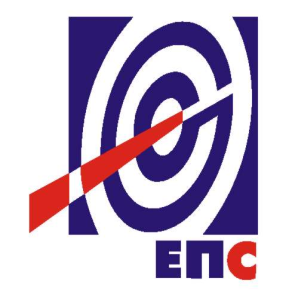 ПРВА ИЗМЕНАКОНКУРСНА ДОКУМЕНТАЦИЈАза подношење понуда у отвореном поступку ради закључења оквирног споразума са једним понуђачемна период од две годинеза јавну набавку добарабр.JН/7000/0026/2018-Прехрамбени производи и пиће за кафе кухиње-                                                                                    К О М И С И Ј А                                                                      за спровођење ЈН/7000/0026/2018 формирана Решењем бр.12.01.238147/3-18 од 25.05.2018. године(заведено у ЈП ЕПС број 12.01. 238147/13-18 од 13.11.2018. године)Београд, новембар 2018. годинеНа основу чл. 32, 40, 40a. и 61. Закона о јавним набавкама („Сл. гласник РС” бр. 124/2012, 14/2015 и 68/2015), (у даљем тексту Закон), чл. 2. и 7. Правилника о обавезним елементима конкурсне документације у поступцима јавних набавки и начину доказивања испуњености услова („Сл. гласник РС”, бр. 86/15), Одлуке о покретању поступка јавне набавке број 12.01.238147/2-18 oд 25.05.2018. године и Решења о образовању комисије за јавну набавку број 12.01.238147/3-18 oд 25.05.2018.године припремљена је:ПРВУ ИЗМЕНУКОНКУРСНЕ  ДОКУМЕНТАЦИЈЕЗА ЈАВНУ НАБАВКУ  за подношење понуда у отвореном поступку ради закључења оквирног споразума са једним понуђачем на период од две годинеза јавну набавку добара бр.ЈН/7000/0026/20181.У конкурсној документацији на страни 4. у одељку 3. Техничка спецификација -тачка 3.1. Врста и оквирна количина добара  у табели под редним бројем 4. која гласи:Мења се и гласи:2.У конкурсној документацији на страни 35. у одељку 6. Образац структуре цене - Образац 2 у табели под редим бројем 4 који  гласи:ОБРАЗАЦ 2.ОБРАЗАЦ СТРУКТУРЕ ЦЕНЕТабела 1оквирна количина добараМења се и гласи:ОБРАЗАЦ 2.ОБРАЗАЦ СТРУКТУРЕ ЦЕНЕТабела 1оквирна количина добара3.У одељку 6. конкурсне документације мења се  Образац 2 - Структуре цене и гласи као у прилогу овог акта. 4.Ова измена и допуна конкурсне документације се објављује на Порталу јавних набавки и интернет страници Наручиоца.                                                                                                                                                                                                      Комисија за јавну набавку                                                                                                                 Број  ЈН/7000/0026/2018                                                                                                                                                            _____________________Доставити:- АрхивОБРАЗАЦ 2.ОБРАЗАЦ СТРУКТУРЕ ЦЕНЕТабела 1оквирна количина добараКритеријум за оцењивање понуда Најнижа понуђена цена, заснива се на понуђеној цени као једином критеријуму. Критеријум служи за рангирање понуда и оцену прихватљивости истих, а Оквирни споразум се закључује укупну понуђену цену без ПДВ-а.Напомена: Испоручена добра морају бити у оригиналном паковању произвођача,са роком употребе најмање 6 месеци дужим  од датума испорукеНапомена:-Уколико група понуђача подноси заједничку понуду овај образац потписује и оверава Носилац посла.- Уколико понуђач подноси понуду са подизвођачем овај образац потписује и оверава печатом понуђач. Упутствоза попуњавање Обрасца структуре ценеПонуђач треба да попуни образац структуре цене Табела 1. на следећи начин:у колону 5. уписати колико износи јединична цена без ПДВ за испоручено добро;у колону 6. уписати колико износи јединична цена са ПДВ за испоручено добро;у колону 7. уписати колико износи укупна цена без ПДВ и то тако што ће помножити јединичну цену без ПДВ (наведену у колони 5.) са траженом количином (која је наведена у колони 4.); у колону 8. уписати колико износи укупна цена са ПДВ и то тако што ће помножити јединичну цену са ПДВ (наведену у колони 6.) са траженом количином (која је наведена у колони 4.).у колону 9.уписати назив произвођачапонуђених добара- у Табелу 2. уписују се посебно исказани трошкови који су укључени у укупнопонуђену цену без ПДВ (ред бр. I из табеле 1) уколико исти постоје као засебни трошковиу ред бр. I – уписује се укупно понуђена цена за све позиције  без ПДВ (збирколоне бр. 5)у ред бр. II – уписује се укупан износ ПДВ у ред бр. III – уписује се укупно понуђена цена са ПДВ (ред бр. I + ред.бр. II)на место предвиђено за место и датум уписује се место и датум попуњавањаобрасца структуре цене.на  место предвиђено за печат и потпис понуђач печатом оверава и потписује образац структуре цене.РеднибројНазив ДОБАРАЈед. мереOKВИРНЕ КоличинЕ4GRAND KAFA AROMA, млевена, вакум паковање од 200гр „или одговарајућа“кг2.500РеднибројНазив ДОБАРАЈед. мереOKВИРНЕ КоличинЕ4GRAND KAFA AROMA, млевена од 200гр „или одговарајућа“кг2.500РеднибројНазив добараЈед. мереОКВИРНА КоличинаЈед.цена без ПДВдин.Јед.цена са ПДВдин.Укупна цена без ПДВдин.Укупна цена са ПДВдин.4GRAND KAFA AROMA, млевена, вакум паковање од 200гр„или одговарајућа“кг2.500РеднибројНазив добараЈед. мереОКВИРНА КоличинаЈед.цена без ПДВдин.Јед.цена са ПДВдин.Укупна цена без ПДВдин.Укупна цена са ПДВдин.4GRAND KAFA AROMA, млевена од 200гр„или одговарајућа“кг2.500РеднибројНазив добараЈед. мереОКВИРНА КоличинаЈед.цена без ПДВдин.Јед.цена са ПДВдин.Укупна цена без ПДВдин.Укупна цена са ПДВдин.1ШЕЋЕР кристал бели по 5 гр (кесица)ком45.0002ШЕЋЕР кристал жути по 5 гр (кесица)ком45.0003ШЕЋЕР кристал1 кгкг3004GRAND KAFA AROMA, млевена од 200гр „или одговарајућа“кг2.5005GRAND KAFA BAR ESPRESSO у зрну, Grand Prom,  паковање oд 1кг„или одговарајућа“кг1.0006Нес кафа лименка - NESCAFE – 250гр„или одговарајућа“ком1007ПАВЛАКА  за кафу Campina 10x10гр „или одговарајућа“пак4008МЕД багрем 25 грком45.0009ЛИМУН ЖУТИкг50010МЛЕКО  3,2 % млечне масти, дуготрајно, тетрапак са чепићем, паковање 1 лл1.00011ЧАЈ - паковање 20 кесица 30 гр са кончићем, нанапак20012ЧАЈ - паковање 20 кесица 30 гр са кончићем, камилицапак20013ЧАЈ - паковање 20 кесица 30 гр са кончићем, хибискуспак20014ЧАЈ - паковање 20 кесица 30гр са кончићем, зеленипак20015ЧАЈ - паковање 20 кесица 30 гр са кончићем, шипакпак20016„COCA-COLA“   Оригинал 1/1 лком2.50017ВОДА негазирана 1/1,5л (пластична амбалажа) - Роса „или одговарајућа“Негазирана вода –(1 л воде садржи:суви остатак на 180 степени 55,0 мг/л; Калцијум 9,6мг/л;Натријум 2,7 мг/л;Калијум <1 мг/л, Магнезијум 0,9 мг/л; Бикарбонати 42,7 мг/л; Силикати 13,6/17,7 мг/л; Сулфати 5,5; Нитрати 1,2 мг/л; Хлориди < 1,0 мг/л)ком6.00018ВОДА негазирана 1/1,5 л (пластична амбалажа) - Пролом „или одговарајућа“Негазирана вода-(1 л воде садржи: суви остатак на 180 степени 148 мг/л; Калцијум 3,00 мг/л;Натријум 47,80 мг/л;Калијум 0,50 мг/л,Магнезијум 0,10 мг/л;)ком6.00019ВОДА ГАЗИРАНА 1/1,5 л (пластична амбалажа) - Књаз Милош „или одговарајућа“Минерална вода-(1 л воде садржи: суви остатак на 180 степени 1066 мг/л; Калцијум 114,1 мг/л;Натријум 247,3 мг/л;Калијум 18,40 мг/л,Магнезијум 60,5 мг/л; Хидрокарбонати 1208 мг/л; Сулфати 10,4 мг/л; Флуориди 1,3 мг/л; Хлориди 13,1 мг/л; Садржај СО2 мин 3000)ком5.00020СОК БРЕСКВА + ЈАБУКА –NEXT „или одговарајући“, кашасти воћни нектар (пак 1л), пастеризован, произведен од концентрисане воћне каше и концентрисаног воћног сока, воћни садржај минимум 50%, састојци: вода, воћна каша брескве 26% (из концентрисане каше), воћна каша јабуке 18,2% (из концентрисане каше), високофруктозни сируп, воћни сок јабуке 5,8% (из концентрисаног воћног сока) и лимунска киселина. Паковање тетрапак са чепићем.л50021СОК ПАРАДАЈЗ – NEXT „или одговарајући“, пастеризован, кашасти сок парадајза из концентрисаног сока парадајза (пак 1 л), шећер, кухињска со, лимунска киселина, мешавина зачина паковање тетрапак са чепићем.л25022СОК АНАНАС – NECTAR „или одговарајући“, пастеризован, мутни воћни нектар од ананаса (пак 1 л), воћни садржај минимум 70%. Састојци: вода, сок ананаса из концентрисаног воћног сока, глукозно-фруктозни сируп, шећер, лимунска киселина. Паковање тетрапак са чепићем.л40023СOK НАРАНЏА – NEXT „или одговарајући“, 100% воћни сок у стакленој боци 0,2 л, произведен од концентрисаног сока наранџе, пастеризован, воћни садржај минимум 50%, састојци: сок од наранџе од концентрисаног сока, вода, високо фруктозни сируп и лимунска киселина.ком60024СОК ЈАБУКА – NEXT „или одговарајући“, 100% воћни сок у стакленој боци  0,2л, бистри воћни нектар, пастеризован, произведен од концентрисаног воћног сока јабуке, воћни садржај минимум 50%, састојци: сок јабуке из концентрисаног воћног сока јабуке, вода, високофруктозни сируп и лимунска киселина.ком25025СОК МУЛТИВИТАМИН- NEXT „или одговарајући“, кашасти воћни нектар од 10 врста воћа и шаргарепе, обогаћен витаминима, пастеризован. Произведен од концентриснаих воћних сокова, концетрисаних воћних каша, воћних каша и концентрисаног сока поврћа. Воћни саржај минимум 50%. Састојци: вода, воћни сок јабуке 20,6% (из концентрисаног воћног сока), воћна каша јабуке 11,1% (из концентрисане каше), воћни сок ананаса 6,1% (из концентрисаног воћног сока), воћни сок наранџе 5,2% (из концентрисаног воћног сока), шећер, воћна каша манга 2,7% (из концетрисане каше), воћни сок мандарине 2,5% (из концентрисаног воћног сока), воћни сок passion fruit 0,8% (из концентрисаног сока), сок шаргарепе 0,5% (из концентрисаног сока шаргарепе), воћна каша гуаве 0,3%, воћна каша банане 0,3%, воћни сок лимуна 0,2% (из концентрисаног воћног сока), воћни сок кивија (из концентриснаог воћног сока), лимунска киселина. Паковање тетрапак са чепићем.л40026СОК ВИШЊА – NECTAR „или одговарајући“, кашасти воћни нектар од вишње (пак 1 л), произведен од концентрисаног сока вишње, воћни садржај минимум 35%. Састојци: вода, сок вишње из каше вишње и концентрисаног воћног сока, глукозно-фруктозни сируп, шећер и лимунска киселина. Паковање тетрапак са чепићем.л36027СИРЋЕ алкохолно (пак 1 л)л20028Пластичне кашичице за капућино (кесица)ком45.00029Сламчице зглобне у боји (паковање 1/1000)пак10IУКУПНО ПОНУЂЕНА ЦЕНА  без ПДВ динара(збир колоне бр. 7)IIУКУПАН ИЗНОС  ПДВ динараIIIУКУПНО ПОНУЂЕНА ЦЕНА  са ПДВ(ред. бр.I+ред.бр.II) динараДатум:ПонуђачМ.П.